					ENGLISH LEARNING MATERIALS WORKSHEET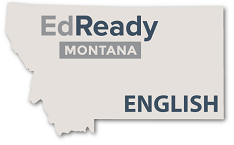                                                                                                Name: ________________________________Date: _________________________________Unit:  _________________________________Use the space provided below for taking notes and/or for writing in each section of the learning materials.ReadingLesson 1:Lesson 2:  Lesson 3:  WritingLesson 1:Lesson 2:Lesson 3:GrammarLesson 1:Lesson 2:Lesson 3: 